Publicado en Madrid el 02/02/2021 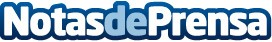 El césped artificial como sustitutivo sostenible al césped natural por SumigranPorque adaptar los deportes con un césped ecológico, sí es posibleDatos de contacto:Víctor Manuel Calvo911169657Nota de prensa publicada en: https://www.notasdeprensa.es/el-cesped-artificial-como-sustitutivo Categorias: Nacional Ecología Consumo Jardín/Terraza Construcción y Materiales http://www.notasdeprensa.es